UNIVERSIDAD NACIONAL JOSÉ MARÍA ARGUEDASVICEPRESIDENCIA DE INVESTIGACIÓN DIRECCIÓN DEL INSTITUTO DE INVESTIGACIÓN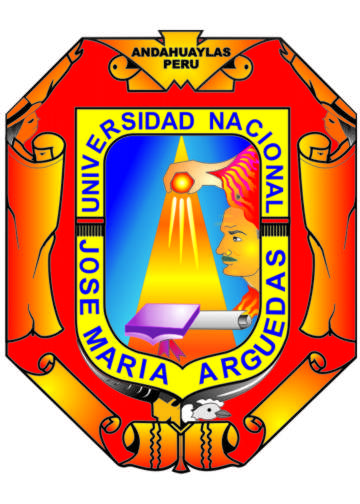 BASES DEL CONCURSO DE PROYECTOS DE INVESTIGACIÓN DOCENTE FINANCIADOS POR LA UNAJMA 2022Andahuaylas – Apurímac2022ANEXOSAnexo 1.SOLICITUD DE INSCRIPCIÓNSolicita: ……………………………………………………….						………………………………………………………..Señor(a):Vicepresidente(a) de Investigación de la Comisión Organizadora UNAJMA - AndahuaylasYo, ………………………………………………………………………………………………………………………………………….identificado (a) con DNI Nº ………………..……… del Departamento Académico de ……………………..…………..........................…………………………………….., de la Facultad de …………………………………………; en calidad de responsable y conocedor de las Bases del Concurso de Proyectos de Investigación Docente Financiados por la UNAJMA 2022, presento a su despacho el proyecto de investigación titulado:……………………………………………………………………………………………………………………………………………………………………………………………………………………………………………………………………………………………………………………………… que corresponde a:Modalidad: Proyecto de investigación tipo 1 (PIT1)     Proyecto de investigación tipo 2 (PIT2)Línea de investigación: ………………………………………………………………...…………..………………………………………………………………………………………………………Andahuaylas, …… de ……………….del 2022.………………………..……………………….FirmaApellidos y nombres: E-mail:N° Celular:Anexo 2.DECLARACIÓN JURADA DE AUTORÍA Y ORIGINALIDAD DE LA INVESTIGACIÓN, QUE NO VULNERA LOS DERECHO DE AUTORSeñor(a):Vicepresidente(a) de Investigación de la Comisión Organizadora UNAJMA - AndahuaylasYo, ………………………………………………………………………………………………………………………………….…….……identificado (a) con DNI Nº ………………..…………… del Departamento Académico de:…………..…………………..........................…………………………………….., de la Facultad de …………………………………………; Declaro bajo juramento que el proyecto titulado:……………………………………………………………………………………………………….…..…….………………………………………………………………………………………………………..…….….……………………………………………………………………………………………………………....;es original y no vulnera los derechos de autor o autores. Además, su contenido es de entera responsabilidad del autor (es) del proyecto, quedando la UNAJMA exenta de toda responsabilidad en caso de atentar contra la Ley de propiedad intelectual y derechos de autor.Andahuaylas, …. de …………. ……del 2022.……………………………………………….FirmaApellidos y nombres: E-mail:N° Celular:Anexo 3.LISTA DE MIEMBROS DEL EQUIPO INVESTIGADOR QUE CONOCEN LAS BASES DEL CONCURSO Y EL COMPROMISO DE PARTICIPACIÓN EN LA EJECUCIÓN DEL PROYECTO DE INVESTIGACIÓNSeñor(a):Vicepresidente(a) de Investigación de la Comisión Organizadora UNAJMA - AndahuaylasYo, ……………………………………………………………………………………..………………………identificado (a) con DNI Nº ……….…………… del Departamento Académico de:………………..……..……………..........................…………………………………….., de la Facultad de ………………………………; en calidad de responsable del proyecto de investigación titulado:……………………………………………………………………………………………………………………………………………………………………………………………………………………………………………………………………………………………………………………………………………………... Señalo que, todos los miembros del proyecto de investigación indicado, declaramos bajo juramento conocer plenamente las Bases del Concurso de Proyectos de Investigación Docente Financiados por la UNAJMA 2022; asimismo, manifestamos nuestro compromiso de participar en la ejecución del proyecto de investigación. Las siguientes personas presentaron el anexo 4, lo que doy fe.Andahuaylas, ………. de ………………..del 2022……………………………………………….FirmaApellidos y nombres: E-mail:N° Celular:Anexo 4.DECLARACIÓN JURADA SOBRE CONOCIMIENTO DE LAS BASES DEL CONCURSO Y COMPROMISO DE PARTICIPACIÓN EN LA EJECUCIÓN DEL PROYECTO DE INVESTIGACIÓN DEL RESPONSABLE Y MIEMBROS DEL EQUIPO INVESTIGADORSeñor(a):Vicepresidente(a) de Investigación de la Comisión Organizadora UNAJMA - AndahuaylasYo, ……………………………………………………………………………………..…………………………………………….………identificado (a) con DNI Nº ……….…………… del Departamento Académico de:………………..……..……………..........................…………………………………….., de la Facultad de ………………………………;En calidad de investigador principal (       ) / miembro del equipo (       ) del proyecto de investigación titulado:………………………………………………………………………………………………………………………………………………………………………………………………………………...………………….…………………………………………………………………………………………………………...……. Declaro bajo juramento conocer plenamente las Bases del Concurso de Proyectos de Investigación Docente Financiados por la UNAJMA 2022; asimismo, manifiesto mi compromiso de participar en la ejecución del proyecto de investigación de manera efectiva, teniendo a mí cargo las siguientes funciones:……………………………………………………………………………………………………………………………………………………………………………………………………………………..…………….…………………………………………………………………………………………………...…………….Andahuaylas, …………….. de ………………del 2022……………………………………………….FirmaApellidos y nombres: E-mail:N° Celular:Anexo 5.DECLARACIÓN JURADA DEL EQUIPO INVESTIGADOR QUE NO ADEUDAN A LA UNIDAD DE CONTABILIDAD DE LA UNAJMASeñor(a):Vicepresidente(a) de Investigación de la Comisión Organizadora UNAJMA - AndahuaylasYo, ……………………………………………………………………………………..…………………………………………….………identificado (a) con DNI Nº ……….…………… del Departamento Académico de:………………..……..……………..........................…………………………………….., de la Facultad de ………………………………;En calidad de responsable del proyecto de investigación titulado:………………………………………………………………………………………………………………………………..…………………………………………………………………………………………………. Presento a modo de declaración jurada, el listado de todos los integrantes del proyecto de investigación, quienes indicamos que no se ADEUDA trámite alguno a la Unidad de Contabilidad de la UNAJMA, con las firmas de cada integrante.Andahuaylas,  ….. de ………. del 2022……………………………………………….FirmaApellidos y nombres: E-mail:N° Celular:Anexo 6.DECLARACIÓN JURADA DE NO ADEUDAR AL INSTITUTO DE INVESTIGACIÓN DE LA UNAJMASeñor(a):Vicepresidente(a) de Investigación de la Comisión Organizadora UNAJMA - AndahuaylasYo, ……………………………………………………………………………………..…………………………………………….………identificado (a) con DNI Nº ……….…………… del Departamento Académico de:………………..……..……………..........................…………………………………….., de la Facultad de ………………………………;En calidad de investigador principal (       ) / miembro del equipo (       ) del proyecto de investigación titulado:………………………………………………………………………………………………………………………………………………………………………………………………………………...………………….…………………………………………………………………………………………………………...……. Declaro bajo juramento, no tener pendiente investigaciones sin ejecutar de concursos anteriores o presentación de informes al Instituto de Investigación de la UNAJMA.Andahuaylas, …………….. de ………………del 2022……………………………………………….FirmaApellidos y nombres: E-mail:N° Celular:Anexo 7.FORMATO DE INFORME TRIMESTRALTítulo:……………………………………………………………………………………………………………………………………………………………………………………………………………………………………………………………………………………Código del Proyecto: ……………….……………..Responsable: …………………………………………………………………………………………………….Facultad: Departamento académico: Trimestre:Actividades desarrolladasFuentes de consulta: artículos científicos, libros, revistas, páginas web, etc., utilizados para el avance trimestral.Fecha……………………………………………….Firma del responsable del proyecto de investigaciónApellidos y nombres:Desarrollo del proyecto conforme al cronograma propuestoAnexo 8.PORTADA DEL PROYECTO DE INVESTIGACIÓNUNIVERSIDAD NACIONAL JOSÉ MARÍA ARGUEDASVICEPRESIDENCIA DE INVESTIGACIÓN DIRECCIÓN DEL INSTITUTO DE INVESTIGACIÓN(Times New Roman 15, en negrita)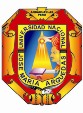 PROYECTO DE INVESTIGACIÓN (Times New Roman 14, en negrita)XXXXXXXXXXXXXXXXXXXXXXXXXXXXXXXXXXXXXXXX(Times New Roman 12, en mayúscula y negrita)MODALIDAD: LÍNEA DE INVESTIGACIÓN:Investigador principal: Apellidos y nombresCoinvestigador (es):Apellidos y nombres: Apellidos y nombres: Apellidos y nombres: Colaboradores:Estudiante, egresado y/o administrativo:Apellidos y nombres: Apellidos y nombres: Fecha de inicio: ……………….             Fecha de término: ……………………Andahuaylas,  ….. de  ……….de 2022Anexo 9.PORTADA DEL INFORME FINAL DE INVESTIGACIÓNUNIVERSIDAD NACIONAL JOSÉ MARÍA ARGUEDASVICEPRESIDENCIA DE INVESTIGACIÓN DIRECCIÓN DEL INSTITUTO DE INVESTIGACIÓN(Times New Roman 15, en negrita)INFORME FINAL DE INVESTIGACIÓN (Times New Roman 14, en negrita)XXXXXXXXXXXXXXXXXXXXXXXXXXXXXXXXXXXXXXXX(Times New Roman 12, en mayúscula y negrita)MODALIDAD: LÍNEA DE INVESTIGACIÓN:Investigador principal: Apellidos y nombresCoinvestigador (es):Apellidos y nombres: Apellidos y nombres: Apellidos y nombres: Colaboradores:Estudiante, egresado y/o administrativo:Apellidos y nombres: Apellidos y nombres: Apellidos y nombres: Andahuaylas,  ….. de  ……….de 2022Anexo 10.ESQUEMA DE PRESENTACIÓN DEL PROYECTO DE INVESTIGACIÓN(Estructura básica)Portada (según anexo 8)TituloRESUMEN DEL PROYECTO (máximo 250 palabras)(Usualmente se una entre 8 a 10 párrafos cortos para explicar el contexto de la propuesta, sus objetivos inmediatos y el impacto que desea alcanzar)RESUMEN PUBLICABLE DEL PROYECTO (máximo 200 palabras)La información pretende mostrar la propuesta al público no especializado, a fin de poder ser socializada de ser seleccionada.PROBLEMA IDENTIFICADO (máximo 200 palabras)(Permite delimitar de forma clara y concisa el tema de investigación o problema que se pretende abordar)*En la referencia bibliográfica se utilizará el estilo APA, 7ma edición.FORMULACIÓN DEL PROBLEMAProblema generalProblemas específicosOBJETIVOSObjetivo generalObjetivos específicosJUSTIFICACIÓN (máximo 200 palabras)(Permite explicar los motivos por el que se pretende desarrollar la investigación, así como los motivos por los que se debería financiar la propuesta, y como se relaciona con las prioridades y necesidades de la localidad y/o Región. Del mismo modo en que medida aportaría en el avance del conocimiento científico y/o tecnológico y/o humanístico.)ESTADO DEL ARTE (ANTECEDENTES Y BASES TEÓRICAS) (máximo 1000 palabras)(Permite detallar el contexto teórico o tecnológico de la propuesta de investigación, enfocándose en los avances y vacíos sobre el tema de investigación, lo que permitirá el desarrollo de la línea o disciplina. Se puede considerar hasta quince referencias bibliográficas, las cuales se colocarán al final de este punto.)*En la referencia bibliográfica se utilizará el estilo APA, 7ma edición.HIPÓTESISHipótesis generalHipótesis específicasOPERACIONALIZACIÓN DE VARIABLESTabla 1. Operacionalización de las variables*Considerar de acuerdo al tipo de investigaciónMETODOLOGÍAEnfoqueTipo y nivel de investigaciónDiseño de investigaciónPoblación*Tamaño de muestra*Técnica de muestreo*Unidad de análisisTécnicas e instrumentos de recolección de la información: (detallar de manera clara y concisa de acuerdo a los objetivos)Técnicas de recolección de la información o datos*.Instrumentos de recolección de datos*.Técnicas de manejo de datos y análisis estadístico*•	Técnicas de manejo de datos*•	Hipótesis estadísticas*•	Herramientas de análisis estadístico**Considerar de acuerdo al enfoque, tipo y nivel de investigación.LIMITACIONES DEL PROYECTO (máximo 50 palabras)(Explique cuáles considera Ud. las limitaciones que podrían poner en riegos el desarrollo y la conclusión del proyecto, no se debe considerar el aspecto de financiamiento)CAPACIDADES (máximo 100 palabras)(Viabilidad: Describa los principales recursos: instalaciones, experiencia del equipo, aliados estratégicos, grupos de interés, etc., con las que cuenta actualmente las dependencias o entidades participantes y que serán usadas en la ejecución del proyecto).IMPACTO SOCIAL Y/O ECONÓMICO DE LOS RESULTADOS EN LA LOCALIDAD, LA REGIÓN, A NIVEL NACIONAL Y/O INTERNACIONAL (máximo 100 palabras)IMPACTO AMBIENTAL DIRECTO O INDIRECTO DE LOS RESULTADOS EN LA LOCALIDAD, LA REGIÓN, A NIVEL NACIONAL Y/O INTERNACIONAL (máximo 100 palabras).(Qué incidencia ambiental directa o indirecta se espera que genere el proyecto al finalizar). De no existir este impacto, justificar.APLICACIÓN DE LOS RESULTADOS DEL PROYECTO (máximo 100 palabras)(Utilidad: Describir las posibles aplicaciones que podría generar los resultados de la investigación, a nivel social, económico, tecnológico.) CONSIDERACIONES ÉTICAS (máximo 100 palabras)(Declarar si su proyecto implica investigar ecosistemas, seres humanos, animales, grupos vulnerables, etc.; declaración acerca del cumplimiento de los principios éticos de investigación en ecosistemas, seres humanos, animales, grupos vulnerables, etc. Describir los procesos a utilizar sobre el consentimiento de tratamiento de la información. Respeto a la autoría, propiedad intelectual y otros.)PRESUPUESTO POR OBJETIVOS(Se debe considerar los porcentajes declarados en las bases para cada rubro de gasto)Tabla 2. PresupuestoCronograma de aclividades por objetivosTabla 3. Cronograma de actividades*Cada integrante debe figurar en las actividades, el responsable recibirá el informe de actividades de cada miembroReferencia bibliográfica (se utilizará el estilo APA, 7ma edición).Matriz de consistenciaTabla 4. Matriz de consistenciaAnexo 11.ESQUEMA DE PRESENTACIÓN DEL INFORME FINAL DE INVESTIGACIÓN(Estructura básica)PORTADA (según anexo 9) TituloRESUMEN Y PALABRAS CLAVE (máximo 250 palabras)ABSTRACT Y KEYWORDSPROBLEMA IDENTIFICADO (máximo 200 palabras)FORMULACIÓN DEL PROBLEMAProblema generalProblemas específicosOBJETIVOSObjetivo generalObjetivos específicosJUSTIFICACIÓN (máximo 200 palabras)ESTADO DEL ARTE (ANTECEDENTES Y BASES TEÓRICAS) (máximo 1000 palabras)HIPÓTESISHipótesis generalHipótesis específicasOPERACIONALIZACIÓN DE VARIABLESTabla 1. Operacionalización de las variables*Considerar de acuerdo al tipo de investigaciónMETODOLOGÍAEnfoqueTipo y nivel de investigaciónDiseño de investigaciónPoblación*Tamaño de muestra*Técnica de muestreo*Unidad de análisisTécnicas e instrumentos de recolección de la información: (detallar de manera clara y concisa de acuerdo a los objetivos)Técnicas de recolección de la información o datos*.Instrumentos de recolección de datos*.Técnicas de manejo de datos y análisis estadístico*•	Técnicas de manejo de datos*•	Hipótesis estadísticas*•	Herramientas de análisis estadístico**Considerar de acuerdo al enfoque, tipo y nivel de investigación.CONSIDERACIONES ÉTICAS (máximo 100 palabras)(Declarar si su proyecto implica investigar ecosistemas, seres humanos, animales, grupos vulnerables, etc.; declaración acerca del cumplimiento de los principios éticos de investigación en ecosistemas, seres humanos, animales, grupos vulnerables, etc. Describir los procesos a utilizar sobre el consentimiento de tratamiento de la información. Respeto a la autoría, propiedad intelectual y otros.) RESULTADOS Y DISCUSIÓN DE RESULTADOSCONCLUSIONESRECOMENDACIONES Y SUGERENCIAS REFERENCIA BIBLIOGRÁFICA (se utilizará el estilo APA, 7ma edición).ANEXOSMatriz de consistenciaBase de datosDocumentos (permisos, fotografías, etc.; que evidencien el desarrollo de la investigación).Anexo 12.ESQUEMA BÁSICO DE PRESENTACIÓN DEL ARTÍCULO CIENTÍFICOTítulo (Times New Roman, tipo oración, 12 puntos negrita, máximo 12 palabras)Apellidos, nombres1 Apellidos, nombre2 Apellidos, nombre31Afiliacióne-mail2Afiliacióne-mail3Afiliacióne-mailResumen (Times New Roman, 12 puntos negrita)Resumen en 200 palabras, sobre el contenido del trabajo. Justificado, en un solo párrafo y sin sangría.Debe contener lo esencial del contenido que se presenta: objetivo, método y resultado principal.Palabras clave: Hasta 6 palabras clave.AbstractResumen traducido al inglés. Las mismas características que el resumen. Key words: las mismas características que las palabras clave Introducción (Times New Roman, 12 puntos negrita)El documento tendrá una extensión de 10 páginas, interlineado simple (1.0), Times New Roman 12. Esta parte del trabajo se subdivide para presentar los siguientes elementos:Problema/cuestiónDescribe el problema o cuestión específica objeto de estudio y la estrategia de investigación que se utilizará. Se debe desarrollar en uno o dos párrafos.Revisión de la literaturaDiscute la literatura profesional y académica recopilada por la investigadora o el investigador, que tiene relación con el trabajo de investigación. A través de las citas, se reconocen los estudios anteriores que se relacionan específicamente con el trabajo.PropósitoEnuncia formalmente el propósito u objetivos y razonamiento, hipótesis, además de definir las posibles variables.MétodosEsta etapa del proceso de investigación conlleva el diseño de los procedimientos y métodos utilizados para estudiar el problema: el contexto y los participantes; instrumento; procedimiento, entre otras.ResultadosEsta sección contiene la recopilación de los datos y su presentación estadística. Brevemente.Tabla 1. Título descriptivo (Deben numerarse correlativamente: 1,2,3…) Para Tablas/Gráficos/Figuras/ImágenesFormato: 10 puntos, centrado, encima de la selecciónLas figuras, gráficos y tablas no deben ocupar más de una página. Las tablas no serán imágenes sino tablas insertadas en el documento.Las figuras, gráficos e imágenes deben estar en formato JPG con una resolución aceptable que permita ver claramente su contenido.DiscusiónSe discuten los resultados o hallazgos y, luego, se exponen los datos detalladamente para justificar la conclusión.Analizar e interpretar los resultados obtenidos, sus relaciones causales y las posibles generalizaciones consecuencia de sus resultados.Comparar los resultados e interpretaciones con los de otros autores Señalar las evidencias de cada conclusión.Destacar los aspectos más sobresalientes que constituyan un nuevo aporte al tema tratado.ConclusionesPresenta la evaluación e interpretación de los datos obtenidos en la sección anterior, refiriéndolos especialmente a los objetivos y otras investigaciones realizadas y referenciadas en el trabajo.ReferenciasEn esta sección se reconocen las referencias bibliográficas utilizadas para llevar a cabo la investigación. Debe existir una relación directa entre las citas que se encuentran en el texto y la lista de referencias o recursos utilizados, se utilizará el estilo APA, 7ma edición.*Esquema de formato para articuloInterlineado simple (un espacio)Márgenes: Derecho 3 cm: Izquierdo, superior e inferior 2,5 cm.El presente esquema es una propuesta de la DII, si es que todavía no se eligió la revista indizada donde se publicará la investigación; sin embargo, si ya se decidió donde publicar debe utilizar el esquema de la revista.Anexo 13.FICHA DE EVALUACIÓN(PARTE I Y PARTE II)PARTE IPARTE II** Referente a los artículos, se deberá alcanzar solo la primera hoja donde figure el nombre del autor y la filiación institucional (UNAJMA), el link del articulo y el link de la base en la que se aloja de ser el caso.Puntaje total = 100 puntosPuntaje mínimo aprobatorio = 55 puntosFirma Jurado Evaluador 1		Firma Jurado evaluador 2			Firma Jurado evaluador 3Apellidos y nombres		Apellidos y nombres			Apellidos y nombresDNI:				DNI:					DNI:Anexo 14. DISPOSICIONES PARA LA REDACCIÓN DEL PROYECTO E INFORME FINAL DE LA INVESTIGACIÓNTipo de letra Times New Roman 11Títulos en negrita y mayúsculas, subtitulo en negrita y minúscula.Interlineado 1.5Espacio entre párrafos 12 puntos.Tabla: interlineado simple, espacio dentro de la tabla 2 puntos anterior y 2 puntos posterior, centrado, encabezado en negrita, solo líneas horizontales para el encabezado, y el cuerpo de tabla. Título de Tabla arriba, negrita solo “Tabla 1.” (Ejemplo Tabla 1)Título de Figura abajo, negrita solo “Figura 1.”Ecuaciones, con editor de ecuaciones de Word, en letra Cambria math, centrado Presentar índice general, índice de tablas, e índice de figuras.NºIntegrantesApellidos y nombresFuncionesDepartamento AcadémicoCódigo ORCID1Investigador principal1.2Coinvestigadores2.2Coinvestigadores3.3Colaboradores (estudiantes, egresados y/o administrativo)4.3Colaboradores (estudiantes, egresados y/o administrativo)5.NApellidos y NombresNº de DocumentoFirma12345678910Ciencias de la EmpresaIngenieríaPrimeroSegundoTerceroN °ResponsableActividades desarrolladas1.Investigador principal(apellidos y nombres)2.Coinvestigador (apellidos y nombres)Coinvestigador (apellidos y nombres)Coinvestigador (apellidos y nombres)3.ColaboradoresEstudiante(apellidos y nombres)Egresado(apellidos y nombres)Administrativo(apellidos y nombres)VariablesDimensiones*IndicadoresUnidadTécnicaMétodoInstrumentoVariable 1D1Variable 1D2Variable 1D3Variable 2D1Variable 3D1Variable 3D2ActividadesBienes o serviciosCantidadP.U. (S/.)Total (S/.)Total (S/.)Objetivo específico 1: ………..Objetivo específico 1: ………..Objetivo específico 1: ………..Objetivo específico 1: ………..Objetivo específico 1: ………..Objetivo específico 1: ………..Objetivo específico 1: ………..Recolección de datosDesplazamiento2---------Recolección de datosMaterialesVarios--------------Servicio2---------Objetivo específico 2: ………..Objetivo específico 2: ………..Objetivo específico 2: ………..Objetivo específico 2: ………..Objetivo específico 2: ………..Objetivo específico 2: ………..Objetivo específico 2: ………..Actividades para la culminación de la investigaciónActividades para la culminación de la investigaciónActividades para la culminación de la investigaciónActividades para la culminación de la investigaciónActividades para la culminación de la investigaciónActividades para la culminación de la investigaciónActividades para la culminación de la investigaciónDifusión de resultados.PonenciaServicio de análisis estadísticoDesplazamiento por análisisCapacitación especializada, registro de propiedad intelectualPasantía de investigaciónPublicación de artículo científicoTotalTotalTotalTotalTotalActividades / ObjetivosMesMesMesMesMesMesMesMesMesMesMesMesMesResponsable*Actividades / Objetivos12345678910111112Responsable*Objetivo específico 1: Objetivo específico 1: Objetivo específico 1: Objetivo específico 1: Objetivo específico 1: Objetivo específico 1: Objetivo específico 1: Objetivo específico 1: Objetivo específico 1: Objetivo específico 1: Objetivo específico 1: Objetivo específico 1: Objetivo específico 1: Objetivo específico 1: Objetivo específico 1: Objetivo específico 2: Objetivo específico 2: Objetivo específico 2: Objetivo específico 2: Objetivo específico 2: Objetivo específico 2: Objetivo específico 2: Objetivo específico 2: Objetivo específico 2: Objetivo específico 2: Objetivo específico 2: Objetivo específico 2: Objetivo específico 2: Objetivo específico 2: Objetivo específico 2: Objetivo específico 3: Objetivo específico 3: Objetivo específico 3: Objetivo específico 3: Objetivo específico 3: Objetivo específico 3: Objetivo específico 3: Objetivo específico 3: Objetivo específico 3: Objetivo específico 3: Objetivo específico 3: Objetivo específico 3: Objetivo específico 3: Objetivo específico 3: Objetivo específico 3: Objetivo específico 4: Objetivo específico 4: Objetivo específico 4: Objetivo específico 4: Objetivo específico 4: Objetivo específico 4: Objetivo específico 4: Objetivo específico 4: Objetivo específico 4: Objetivo específico 4: Objetivo específico 4: Objetivo específico 4: Objetivo específico 4: Objetivo específico 4: Objetivo específico 4: Objetivo específico 5: Objetivo específico 5: Objetivo específico 5: Objetivo específico 5: Objetivo específico 5: Objetivo específico 5: Objetivo específico 5: Objetivo específico 5: Objetivo específico 5: Objetivo específico 5: Objetivo específico 5: Objetivo específico 5: Objetivo específico 5: Objetivo específico 5: Objetivo específico 5: Objetivo específico 6: Objetivo específico 6: Objetivo específico 6: Objetivo específico 6: Objetivo específico 6: Objetivo específico 6: Objetivo específico 6: Objetivo específico 6: Objetivo específico 6: Objetivo específico 6: Objetivo específico 6: Objetivo específico 6: Objetivo específico 6: Objetivo específico 6: Objetivo específico 6: Objetivo específico 7:Objetivo específico 7:Objetivo específico 7:Objetivo específico 7:Objetivo específico 7:Objetivo específico 7:Objetivo específico 7:Objetivo específico 7:Objetivo específico 7:Objetivo específico 7:Objetivo específico 7:Objetivo específico 7:Objetivo específico 7:Objetivo específico 7:Objetivo específico 7:Análisis de datosRedacción del informe finalPresentación de informe final y articuloPROBLEMA DE ESTUDIOOBJETIVOS DE ESTUDIOHIPÓTESISVARIABLESMETODOLOGÍAProblema Principal:Problemas secundarios:Objetivo General:Objetivos Específicos:Hipótesis General:Hipótesis Especificas:Enfoque:Tipo y nivel de investigación:Diseño de investigación:Población:Tamaño de muestra:Técnica de muestreo:VariablesDimensiones*IndicadoresUnidadTécnicaMétodoInstrumentoVariable 1D1Variable 1D2Variable 2D1Variable 3D1Variable 3D2PROBLEMA DE ESTUDIOOBJETIVOS DE ESTUDIOHIPÓTESISVARIABLESMETODOLOGÍAProblema principal:Problemas secundarios:Objetivo general:Objetivos específicos:Hipótesis general:Hipótesis especificas:Enfoque:Tipo y nivel de investigación:Diseño de investigación:Población:Tamaño de muestra:Técnica de muestreo:ESCALA DE CALIFICACIÓNESCALA DE CALIFICACIÓNESCALA DE CALIFICACIÓNESCALA DE CALIFICACIÓNESCALA DE CALIFICACIÓNESCALA DE CALIFICACIÓNNo cumple - NCDeficiente - DRegular - RBueno - BMuy bueno - MBSobresaliente - SCRITERIOSN°SUB CRITERIOSESCALA DE CALIFICACIÓNESCALA DE CALIFICACIÓNESCALA DE CALIFICACIÓNESCALA DE CALIFICACIÓNESCALA DE CALIFICACIÓNESCALA DE CALIFICACIÓNCRITERIOSN°SUB CRITERIOSNCDRBMBSConsistenciacientífica de la propuesta.1Consistencia del resumen del proyecto 012345Consistenciacientífica de la propuesta.2Consistencia del resumen publicable.012345Consistenciacientífica de la propuesta.3Identificación y relevancia del problema012345Consistenciacientífica de la propuesta.4Coherencia entre los problemas, objetivos e hipótesis.0246810Consistenciacientífica de la propuesta.5Consistencia en la operacionalización de variables012345Consistenciacientífica de la propuesta.6Justificación de la investigación.012345Consistenciacientífica de la propuesta.7Actualidad del estado del arte: (Antecedentes, bases teóricas científicas).0246810Consistenciacientífica de la propuesta.8Consistencia del enfoque, tipo, nivel y diseño. Población, muestra, muestreo de la investigación. 0246810Consistenciacientífica de la propuesta.9Consistencia de las técnicas, instrumentos de recolección de información y técnicas de manejo de datos y análisis estadístico.012345Impacto de la propuesta10Impacto social y/o económico de los resultados, en la localidad, la región, nacional y/o internacional. 012345Sostenibilidad de la propuesta11Cuenta con los principales recursos: instalaciones, experiencia de equipo, aliados estratégicos, grupos de interés, de las dependencias y entidades participantes.012345Sostenibilidad de la propuesta12Aplicación práctica de los resultados del proyecto.012345Consideraciones éticas13Cumplimiento de los principios éticos de investigación, en ecosistemas, seres humanos, animales, grupos vulnerables.012345Consideraciones éticas14Compromiso ético con la propiedad intelectual y el consentimiento informado.012345Presupuesto 15El presupuesto es detallado (genérico y especifico de gastos, precisando su financiamiento).012345Total, parte ITotal, parte ITotal, parte ICRITERION°SUB CRITERIOPuntaje máximoPuntajeVI. Experiencia del equipo investigador16Proyectos de investigación del investigador principal, concluidos en la UNAJMA como responsable o integrante (01 punto por resolución)2VI. Experiencia del equipo investigador17Proyectos de investigación de los miembros del equipo, concluidos en la UNAJMA como responsable o integrante (01 punto por resolución)2VI. Experiencia del equipo investigador18Artículos publicados del investigador principal, con cuartil SJR indizado en Scopus o Web Science ** (01 punto por artículo).2VI. Experiencia del equipo investigador19Artículos publicados de los miembros del equipo, con cuartil SJR indizado en Scopus o Web Science ** (01 punto por artículo).2VI. Experiencia del equipo investigador20Artículos publicados del investigador principal o miembros del equipo, indizado en Scielo o Latindex o revistas de la UNAJMA, CTS, otros ** (01 punto por artículo).2Total, parte IITotal, parte IITotal, parte IITotal, parte IIResultados de evaluaciónPuntajesParte I Parte II Puntaje final